Исх.  № 23-19                                                                В Управление Минюста                                                                                 26.03.2019 г.                                                                   по Красноярскому краюОтчет о деятельности БФ «Социальных программ «Территория добра» в 2018 годуБлаготворительный фонд «Социальных программ «Территория добра» осуществляет свою деятельность на территории муниципального образования город Норильск и Таймырского автономного округа. Основной целью Фонда является формирование имущества и денежных средств на
основе добровольных имущественных взносов, иных не запрещенных законом поступлений и
использование их на благотворительную деятельность, направленную на создание и внедрение
социальных программ и проектов, социальную поддержку и защиту прав граждан, пропаганду 
здорового образа жизни, содействие в организации досуга детей и молодежи, оказание материальной и иной помощи всем категориям социально незащищенных лиц независимо от национальности, гражданства, вероисповедания.Для достижения указанных целей Фонд осуществляет следующие виды деятельности:благотворительная  деятельность  (сбор средств и т.п.);предоставление  услуг социального характера, консультаций, материальной помощи;  содействие в проведении психологической работы (лекции, семинары, тренинговые занятия и индивидуальные консультации) для решения проблем личности;поддержка социально-культурных инициатив, содействие работе  с личностью по следующим направлениям: гуманитарное и художественно-эстетическое, оздоровительно-профилактическое, спортивное, консультационно-коррекционное, реабилитационное, информационное;содействие реализации наиболее перспективных общественно-полезных проектов по улучшению уровня жизни; сотрудничество с государственными, общественными и иными организациями для достижения целей Фонда;аккумулирование денежных средств на выполнения целевых программ Фонда в установленном законом порядке;выступление с инициативами по различным вопросам общественной жизни,  направленных на выполнение целей Фонда.Целевые поступления (включая пожертвования), гранты от российских физических и юридических лиц в 2018 году составили 25 523 989,79 рублей. В 2018 году Фонд вел свою деятельность согласно утвержденным благотворительным программам, благотворительная помощь по которым составила:«Спорт» - 3 459 110,00 рублей«Культура» -  2 263 469,44 рублей«Образование» - 457 307,60рублей«Социальная поддержка» - 14 409 565 рублейВ 2018 году Фонд завершил реализацию  проекта «PoLArt. Норильск и художники» Конкурса социальных проектов Норникеля  «Мир новых возможностей» 2017 года, используя на его реализацию 489 034,11 рублей. В 2018 году фонд стал победителем Конкурса социальных проектов Норникеля  «Мир новых возможностей» в номинациях «Полюс ВОЗРОЖДЕНИЯ» и приступил к  реализации проекта «PolArt. Эффект присутствия» и потратил на реализацию грантовых средств - 529 776,42 рублей.  Проект ARTic-резиденция реализуется в партнерстве с Музейно-выставочным комплексом «Музей Норильска» в рамках Благотворительной программы «КУЛЬТУРА» и направлен на развитие культурных инициатив, а также для организации площадки фандрайзинга.										Благотворительная городская акция «Сохраним память Великой Победы»  Акция проводится ежегодно, совместно с Администрацией г. Норильска, р-на Кайеркан, р-на Талнах, Управлением по молодежной политике и взаимодействию с некоммерческими организациями Администрации г.Норильска.            Цель акции – патриотическое и духовно-направленное воспитание общества, и прежде всего молодежи, уважение к своей истории, преодоление равнодушия к делам предшествующих поколений. Материальная поддержка Ветеранов ВОВ.Описание акции: В период с 12.03. по 04.05.2018г.  был открыт сбор средств  посредством боксов для сбора обезличенных пожертвований, а также, всех платежных систем ПАО Сбербанк (ящиков для пожертвований, платежных терминалов, банковского счета). По итогам Акции, все полученные средства были распределены в равных частях между ветеранами ВОВ г. Норильска и переданы лично во время праздничных мероприятий, посвященных Дню Победы и переведены на личные  счета. Всего по Благотворительной городской Акции было привлечено 2 056 734,00 рублей. Собранные средства были распределены в равных долях и переданы ветеранам ВОВ . Каждый из ветеранов получил по договору пожертвования  32 600 рублей к 9 Мая. Народные акции "Сбор средств на изготовление и установку памятника Н.Н. Урванцеву", «Установка скульптуры горняка» и КИОТА  Открытием памятника завершилась народная акция по установке памятника Н.Н. Урванцеву. Цель Акции: Сбор средств на изготовление и установку памятника исследователю Арктики, доктору геолого-минералогических наук, заслуженному деятелю науки и техники России, основателю Норильска Н.Н.Урванцеву. Акция стартовала 29.01.2013 г. Начало Акции приурочено к 120-летнему юбилею Н.Н.Урванцева.  На счете фонда было аккумулировано 2 023 000,00 рублей.На реализацию народных акций «Установка скульптуры горняка» и КИОТА было привлечено и направлено на финансирование проектов – 1 355 562,44 рублей.«XII  Открытый краевой Турнир по боксу  на призы компании «Жар.Птица»Соревнования организуются с целью популяризации, пропаганды и развития бокса посредством реализации следующих задач:- повышение спортивного мастерства участников соревнований;- развитие дружественных связей с боксерами других регионов России;- выполнение нормативных требований ЕВСК;- популяризация физической культуры и спорта, здорового образа жизни.Турнир проходил 23-25 марта 2018г. среди юных боксеров г. Норильска. В соревнованиях приняли участие юноши в пяти возрастных категориях. Соревнования проводятся по «олимпийской системе», с выбыванием после первого поражения. Участники, занявшие призовые места были награждены кубками, медалями, грамотами и памятными сувенирами. Так же были награждены специальными призами победители в номинациях: «Лучший боксер соревнований», «Боксер, показавший лучшую технику», «Боксер, проявивший волю к победе». В соревнованиях приняли участие более  250  спортсменов из МО город Норильск и Дудинки.Организаторами Турнира являются: группа компании «Жар.Птица», благотворительный фонд «Социальных программ «Территория добра» при поддержке Федерации бокса и муниципального учреждения  «Управление по спорту и туризму Администрации города Норильска».Партнерский проект фонда и Норильского техникума промышленных технологий и сервиса – спортивный клуб «Зевс»В рамках проекта проведена Спартакиада среди студентов 5 образовательных учреждений, волонтерских объединений и представителей бизнес-сообществ. Клуб способствует развитию на территории спортивных инициатив среди студенческой молодежи. Сборная команда клуба участвовала в выездных Всероссийских соревнованиях по мини-футболу и получила специальный приз организаторов матча. Спортсмены «Зевса» - лидеры по сдаче норм ГТО в городе. На площадке клуба развивается волонтеское движение: ребята постоянные участники всех благотворительных акций фонда.Акция «Рождественские и Пасхальные встречи»В период с 1 декабря по 31 декабря 2018 года Фондом реализовывался Социальный проект: «Рождественские встречи с «Вдохновением». Целью проекта является духовно-нравственное воспитание общества через проявление уважения, заботы, сопереживания к пожилым, одиноким, болеющим людям по средствам организации тематических мероприятий и посещения на дому, в медицинских учреждениях и учреждениях социальной направленности, с концертной и просветительской программой.Всего по проекту было охвачено 210 человек из целевой группы (одинокие пожилые люди, самостоятельно проживающие или находящиеся в Отделении временного пребывания КЦСОН,  района Талнах; одинокие люди, проходящие лечение в учреждениях здравоохранения; неработающие пенсионеры г. Норильска; участники коллектива Хор пожилых людей «Вдохновение»; люди, попавшие в трудную жизненную ситуацию. Были организованы и проведены 5 мероприятий включающих в себя праздничный концерт, просветительскую беседу, вручение сладких подарков и сувениров к праздникам «Новый год» и «Рождество», длительностью 1-2 часа каждое. Команды добровольцев организовали поздравительные программы с вручением сладких подарков и открыток в костюмах Деда Мороза и Снегурочки. Кроме того в 2018 году Благотворительным фондом «Социальных программ «Территория добра» были организованы и проведены следующие благотворительные мероприятия и акции: в г. Норильске, в связи с неблагоприятными климатическими условиями, существует острая проблема общения и взаимодействия граждан, особенно пожилого возраста, многие из них остаются, одиноки, социальные работники  лишь выполняют свои прямые обязанности, а такие потребности как общение, взаимопомощь, сопереживание, полезность обществу, самореализация остаются для данной категории людей недоступны. Чтобы исправить положение вещей и расширить возможности людей «золотой поры» Фондом был реализован проект «Пасхальные встречи ».В период предпасхальной недели специалистами и волонтерами Фонда были проведены: Добровольцы Фонда поздравили 45  одиноких пожилых людей на дому, подарив им освященные пасхальные наборы, небольшую концертную программу и свое тепло и заботу. Сестры милосердия и участники МОО «Центр милосердия города Норильска» (партнеры Фонда в этой акции)  традиционно навестили людей в отделении временного пребывания в КЦСОН (Талнаха) и тяжелобольных людей в хосписе  Городской больницы №1 Оганера с пасхальными благотворительными наборами от Фонда.БП «Сбор средств на лечение Влада Карасева», д-з: СМА (спинно-мозговая атрофия мышц)Фонд совместно с партнерами и добровольцами организовал сбор средств для оказания помощи молодому человеку. В пользу Владислава проводились волонтерские фандрайзинговые акции, принимались частные пожертвования, Фонд принял пожертвования в размере 818 815,00 рублей. Все средства были направлены на  приобретение жизненно-важных дыхательных аппаратов, а также специального питания. Благотворительный фестиваль «Добрый город Норильск»15 декабря в СРК «Арена» прошел Благотворительный фестиваль «Добрый Норильск». Инициатором и организатором Фестиваля выступил БФ «Социальных программ «Территория добра».  Партнеры и организации-участники Фестиваля  – 6 НКО (некоммерческие организации - 4 из которых – благотворительные организации г.Норильска), 6 образовательных учреждений г.Норильска, Таймырский колледж искусств (г.Дудинка), 3 учреждения культуры, 10 – представители бизнеса и индивидуальные предприниматели,  2 общественные организации,  Молодежный центр Администрации города Норильска, 11 творческих объединений, 12 человек – представители творческого сообщества города Норильска. Партнеры Фестиваля – ЗФ ПАО ГМК «Норильский никель», Администрация г.Норильска.           В рамках Благотворительной ярмарки Фестиваля через ящики для сбора обезличенных благотворительных пожертвований фондом было привлечено  54 600 рублей, которые были направлены благотворительными организациями-участниками на организацию новогодних мероприятий для своих подопечных.Волонтерские проектыНа протяжении 2018 года благотворительным собранием, в том числе и  под патронажем Норникеля, были реализованы проекты, направленные на реализацию волонтерских программ в рамках уставной деятельности фонда. В проекте приняли участие более 100 волонтеров от 14 до 50 лет. Благополучателями проектов стали более 500 человек – представители целевых групп фонда – дети из детских домов Норильска и Дудинки, Норильской коррекционной школы 8 вида, Реабилитационного центра «Виктория», школы-интерната №2 г.Норильска и Комплексного центра обслуживания населения г.Норильска. На реализацию проектов было израсходовано 308 868,34 рублей.Акция «Книжный червь»                Волонтерская акция основана на принципах буккроссинга и призвана возрождать традиции чтения книг на бумажном носителе. Продолжается с 2015 года. Добровольцы фонда принимали   книги у населения и проводили акции в общественных местах с целью популяризации чтения и вовлечения жителей города в читательскую среду. Всего по акции собрано более 300 книг. Находится в постоянном обмене порядка 180  книг. Благотворительный забег «Норильск, беги со мной!»					           7 июля 2018  состоялся третий Благотворительный забег «Норильск, беги со мной!». Организатор и инициатор Благотворительного забега выступил Комбинат добра - волонтерский проект Норильского никеля в партнерстве с Благотворительным фондом «Социальных программ «Территория добра» и Администрацией города Норильска.  Финансирование организационных расходов осуществлялось за счет благотворительных пожертвований Норникеля.        Проект собрал 930 000 рублей, которые были направлены на лечение Вити Чернушкина (д-з: буллезный эпидермолиз) в клинике Германии (г.Фрайбург)										                                      В 2018 году в БФ «Социальных программ «Территория добра» на основном месте работы трудилось 2 человека, привлекались специалисты по договорам ГПХ. Привлекались добровольцы для участия в благотворительных акциях, проектах и в помощь при организации работы Фонда, общее число которых составило 40 человек.  Количество человек, принявших участие в мероприятиях, проводимых Фондом в 2018 г. составило более 3500 человек.Высшим коллегиальным органом управления Фонда является Общее собрание участников Фонда. В 2018 году в него входило  5  человек.Налоговыми органами в 2018 году проверок не осуществлялось.Благотворительный фонд «Социальных программ «Территория добра» информирует вас о намерении продолжения деятельности согласно Уставу организации в 2019 году.Председатель  фонда                                                                                       Н.Н. Солодовник													8 913 504 22 33 (Солодовник Наталья Николаевна)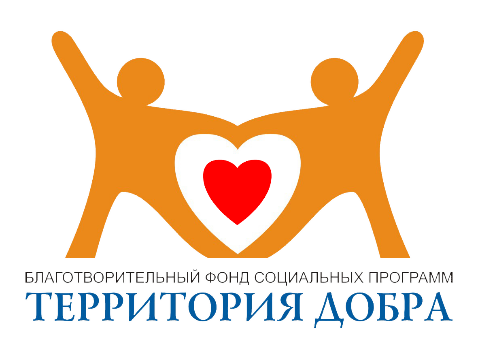 БЛАГОТВОРИТЕЛЬНЫЙ ФОНД«СОЦИАЛЬНЫХ ПРОГРАММ «ТЕРРИТОРИЯ ДОБРА»РЕГИСТРАЦИОННЫЙ №1082400000132  ОТ 17.01.2008ГEmail: fond-konovalov@rambler.ru тел/факс.: (3919) 46-53-33Юр/адрес: ул. Талнахская 7-21,  г. Норильск, 663305П/адрес:  ул. Севастопольская.д.4,пом.3  г. Норильск  663300КРАСНОЯРСКОЕ ОТДЕЛЕНИЕ №8646 ПАО СБЕРБАНК Г.КРАСНОЯРСК   БИК 040407627Р\СЧ.40703810131160016148 КОР\СЧ.30101810800000000627ИНН 2457065522 КПП 245701001